Publicado en Madrid el 14/03/2018 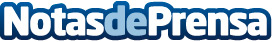 LexTools, por su exitosa trayectoria, fue galardonada en la III Gala Nacional de Premios de Ley 2018LexTools recibió el Premio De Ley 2018 en la categoría de Software Jurídico, en el mismo evento fueron galardonados también prestigiosos despachos jurídicos de distintos puntos del país. Su última e innovadora herramienta «CertifcaDocs» (certificación de Documentos) de tercera generación, merece una mención especial, ya que no sólo garantiza la certificación de documentos a terceros, sino que puede ser integrada en cualquier CRM o Gestión EmpresarialDatos de contacto:LexToolsinfo@certificadocs.com · www.certificadocs.com · www.lextools.com911013552Nota de prensa publicada en: https://www.notasdeprensa.es/lextools-por-su-exitosa-trayectoria-fue Categorias: Internacional Nacional Derecho E-Commerce Software Recursos humanos Premios http://www.notasdeprensa.es